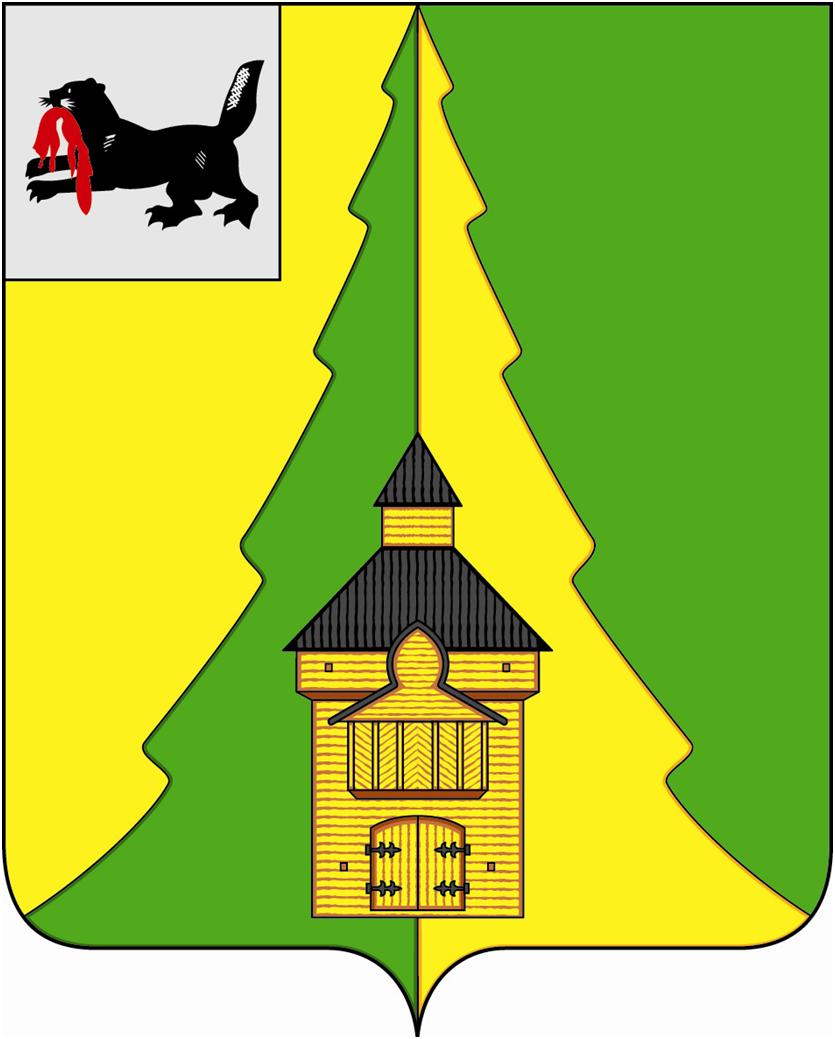 Российская ФедерацияИркутская областьНижнеилимский муниципальный районАДМИНИСТРАЦИЯПОСТАНОВЛЕНИЕОт «09» января 2023 г. № 1г. Железногорск-Илимский	Руководствуясь п. 1 ст. 2, ст. 3 Закона Иркутской области от 08.05.2009 года № 20-оз «О наделении органов местного самоуправления областными государственными полномочиями по определению персонального состава и обеспечению деятельности административных комиссий», ст. 5 Закона Иркутской области от 29.12.2008 года № 145-оз «Об административных комиссиях в Иркутской области», ст. 47 Устава муниципального образования «Нижнеилимский район», администрация Нижнеилимского муниципального районаПОСТАНОВЛЯЕТ:Внести следующие изменения в постановление администрации Нижнеилимского муниципального района от 17.03.2022 года № 242 «Об определении персонального состава административных комиссий, образованных в муниципальном образовании «Нижнеилимский район»:Приложение № 11 к указанному постановлению читать в следующей редакции:Персональный составадминистративной комиссии, осуществляющей деятельностьна территории Янгелевского муниципального образованияНастоящее постановление подлежит опубликованию в периодическом печатном издании «Вестник Думы и администрации Нижнеилимского муниципального района» и на официальном сайте муниципального образования «Нижнеилимский район».Контроль за исполнением данного постановления оставляю за собой.Мэр района						М.С. РомановРассылка: в дело – 2, административная комиссия, Янгелевское ГП31818 О.Н. Данилова «О внесении изменений в постановление администрации Нижнеилимского муниципального района от 17.03.2022 года № 242 «Об определении персонального состава административных комиссий, образованных в муниципальном образовании «Нижнеилимский район»Председатель административной комиссии:Председатель административной комиссии:1Гринев Анатолий Геннадьевичглава Янгелевского городского поселенияЗаместитель председателя административной комиссии:Заместитель председателя административной комиссии:2Галкина Елена Александровнапредседатель Думы Янгелевского городского поселенияОтветственный секретарь административной комиссии:Ответственный секретарь административной комиссии:3Костюченко Инга Анатольевнаведущий специалист администрации Янгелевского городского поселенияЧлены административной комиссии:Члены административной комиссии:4Гринева Елена НиколаевнаЗаведующий ФАП р.п. Янгель5Старанова Ольга НиколаевнаДиректор МКУК КДЦ «Спутник»